Решение № 42 от 27.10.2016 г. о земельном налоге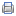 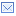 Совет Старонижестеблиевского сельского поселения
Красноармейского района

РЕШЕНИЕ

«_27_ » _10___ 2016 года                                                                          № 42_
станица Старонижестеблиевская


О земельном налоге

В соответствии с Налоговым кодексом Российской Федерации, Феде-ральным законом от 06.10.2003 N 131-ФЗ "Об общих принципах организации местного самоуправления в Российской Федерации", Федеральным законом от 12 января 1995 года № 5-ФЗ «О ветеранах», Совет Старонижестеблиевского сельского поселения Красноармейского района р е ш и л:
1. Установить и ввести на территории Старонижестеблиевского сельского поселения Красноармейского района земельный налог.
2. Установить ставки земельного налога  в следующих размерах:
1) 0,3 процента от кадастровой стоимости в отношении земельных участков:
-отнесенных к землям сельскохозяйственного назначения или к землям в составе зон сельскохозяйственного использования в населенных пунктах и используемых для сельскохозяйственного производства;
-занятых жилищным фондом и объектами инженерной инфраструктуры жилищно-коммунального комплекса (за исключением доли в праве на земельный участок, приходящейся на объект, не относящийся к жилищному фонду и к объектам инженерной инфраструктуры жилищно-коммунального комплекса и земельные участки, входящие в состав общего имущества многоквартирного дома) или приобретенных (предоставленных) для жилищного строительства;
-приобретенных (предоставленных) для личного подсобного хозяйства, садоводства, огородничества или животноводства, а также дачного хозяйства;
-ограниченных в обороте в соответствии с законодательством Российской Федерации, предоставленных для обеспечения обороны, безопасности и таможенных нужд;
2) 1,5 процента в отношении прочих земельных участков.
3. Освободить от уплаты земельного налога:
1) органы местного самоуправления Старонижестеблиевского сельского поселения, муниципального образования Красноармейский район.
2) муниципальные бюджетные, автономные, казенные  учреждения, финансируемые за счет средств бюджета муниципального образования Красноармейский район и средств фонда обязательного медицинского страхования, бюджета Старонижестеблиевского сельского поселения Красноармейского района в части земель, используемых по целевому назначению.  
3) участников и инвалидов Великой Отечественной войны  в части зе-мель:
- предназначенных для размещения домов индивидуальной жилой за-стройки;
- предназначенных для ведения личного подсобного хозяйства;
- предназначенных для размещения индивидуальных гаражей и авто-стоянок;
- предназначенных для ведения садоводства, огородничества и дачного хозяйства.
4. Налогоплательщики-организации исчисляют сумму налога  самостоятельно.
5. Физические лица, являющиеся индивидуальными предпринимателями, уплачивают налог в соответствии с Налоговым кодексом Российской Федерации.
6. Физические лица, являющиеся индивидуальными предпринимателями, имеющие право на налоговые льготы и уменьшение налогооблагаемой базы, представляют документы, подтверждающие такое право, в налоговые органы один раз в год вместе с налоговой декларацией.
7. Налогоплательщики – физические лица, не являющиеся индивиду-альными предпринимателями, имеющие право на налоговые льготы и умень-шение налогооблагаемой базы, указанные в п.п. 3 п. 3 настоящего Решения, представляют заявление о предоставлении льготы и документы, подтверждающие право налогоплательщика на налоговую льготу, в налоговый орган по своему выбору.
8. Признать утратившими силу:
    - решение Совета Старонижестеблиевского сельского поселения Красноар¬мейского района от 28 октября  2014 года № 8 «Об установлении земельного налога»
    -решение Совета Старонижестеблиевского сельского поселения Красноармейского района от 8 сентября 2016 года № 35 «О внесении изменений в решение Совета Старонижестеблиевского сельского поселения Красноармейского района от 28 октября  2014 года № 8 «О земельном налоге».
9. Контроль за выполнением настоящего решения возложить на  постоянную комиссию по вопросам экономики, бюджету, налогам и распоряжению муниципальной собственностью (Борисенкова).
10. Настоящее решение вступает в силу с 1 января 2017 года, но не ранее, чем по истечении одного месяца со дня его официального опубликования.
Председатель Совета Старонижестеблиевского
сельского поселения 
Красноармейского района                                                                Т.В.Дьяченко
Глава
Старонижестеблиевского сельского поселения
Красноармейского района                                                                      В.В.Новак